Normal / recommended energy graph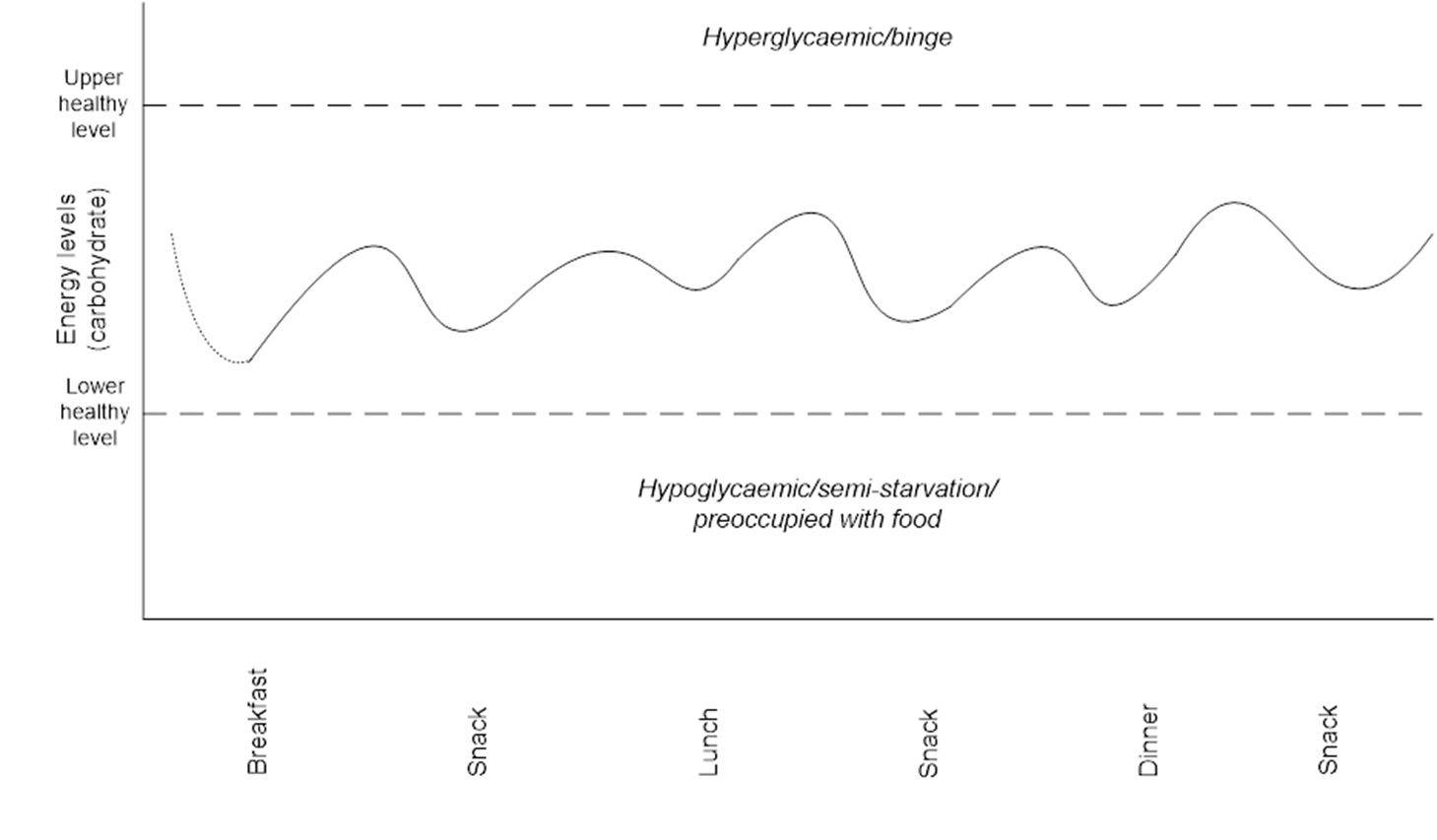 